FICHE D’INSCRIPTION AU SEMINAIRE PROFESSIONNEL                                                                                              EN ART ORATOIRE ET COMMUNICATION PUBLIQUE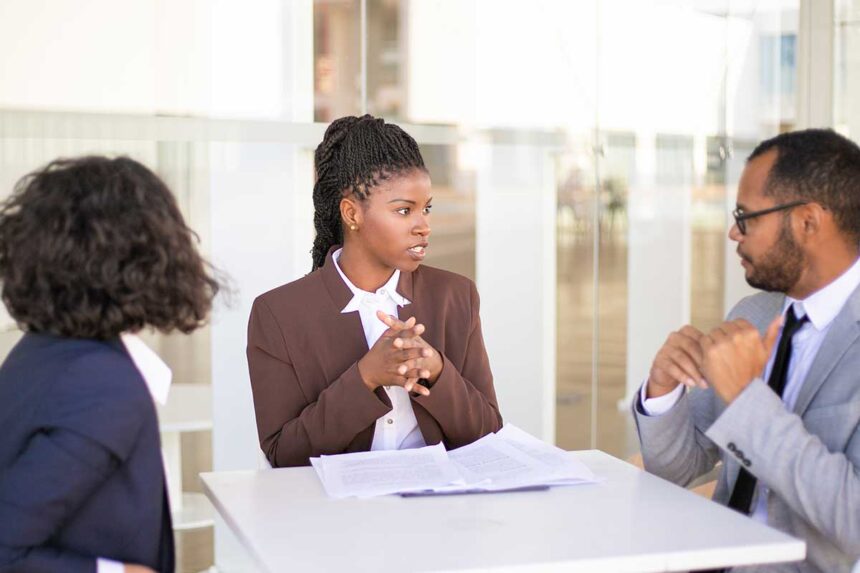 N°RCCM TC/NDJ/18B 633, NIF 600144247, N°Engis. Des statuts ACD OO41, N°CNPS 20180942697 Siége social: N’Djamena/TCHAD, BP: 5409, Avenue Taiwan, Rond poind-Gazel vers Hydrocarbures ;SEMINAIRE PROFESSIONNEL EN ART ORATOIRE ET COMMUNICATION PUBLIQUEDate : 09 Févier 2024Heure : 09H à 16h 30Lieu : CEFODCout : 30 000 FCFATel : 60017387Nombre des personnesNom et prénomFonction ou PosteTéléphoneAdresse EmailEntreprise/Organisation Ou ParticulierMode de paiementVersement en espèce                                   Virement  Numéro de compte UBA : 70 90 52 01 72SIGNATURE OU CACHETNB : Veuillez nous retournez la Fiche d’inscription ;SIGNATURE OU CACHETNB : Veuillez nous retournez la Fiche d’inscription ;